Friday, 6th February 2015	Wakefield Suite, Wakefield One Police & Crime Panel Membership 1.	Purpose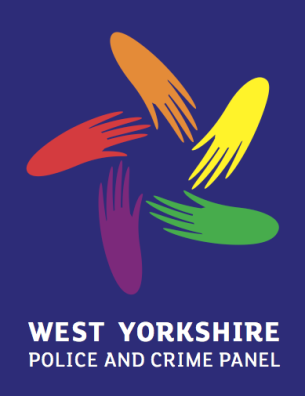 The purpose of this report is:Inform the Panel of changes to the Police & Crime Panel Membership for 2014/15Ask the Panel to consider and confirm the change of the Local Authority Co-optee membership for Bradford.2.	Background2.1	The Police Reform and Social Responsibility Act 2011 made provision for the establishment of Police and Crime Panels.  The Act made detailed provision on the composition of Police and Crime Panels.2.2	Where a force area consists of less than ten local authorities, as is the case for West Yorkshire, the number of Panel members is ten, not including the co-opted members.2.3	Additional councillors may be co-opted onto the PCP, as long as two lay co-optees (independent Panel members) are also included and the Secretary of State approves the co-options.  3.	West Yorkshire Position3.1	When the West Yorkshire Panel was being established, the West Yorkshire Leaders agreed that in order to achieve geographical and political balance within the sub-region, a panel of 12 elected members should be sought.  3.2	This request was submitted to the Secretary of State and on the basis that additional local authority membership would provide greater geographical and political balance, the additional co-opted places were agreed.3.3	It was agreed that the following Councils should hold the following number of seats:  Calderdale					1 + 1 co-optee Kirklees					2Wakefield 					2Bradford					2 + 1 co-optee Leeds					33.4	Following annual local elections, political proportionality is reviewed and agreed by the West Yorkshire Leaders prior to appointments being made by the local authorities.3.5	On the basis of the agreement in 3.3 above, co-optees are nominated by the local authority and agreed by the Police and Crime Panel at the Annual Meeting, subject to their appointment meeting the balanced appointment objective.  3.7	Independent Co-opted Panel Members are recruited by the Panel through a process of open recruitment.  Independent Panel members were recruited in September 2012  for a period of 18 months, which was subsequently extended to cover the four year period for which the Commissioner has been appointed. 3.8	All members of the Panel, including local authority co-optees and independent co-optees, have equal rights on the Panel.4.	Changes to Panel Membership 4.1	Following the resignation of Councillor Imran Hussain (Labour) in December,  Bradford Council have nominated Councillor Khadim Hussain (Labour) as the Local Authority Co-opted Member for Bradford.5.0	Recommendations:5.1	The Panel is asked to:Consider and approve that  Councillor Khadim Hussain be appointed onto the West Yorkshire Police and Crime Panel as the local authority co-opted member.  